1 Cultuur en identiteit1.1 Wat is cultuurCultuur: alle waarden, normen en andere aangeleerde kenmerken die de leden van een groep gemeen hebbenFuncties van cultuur:
- identiteitsbepaling
	- hoe je eruit ziet, wat je kijkt, wat je doet
- referentiekader
	- alle opgebouwde normen/waarden/ervaringen (persoonlijk)
	- gemeenschappelijk en dus grote samenhang binnen een groep → begrijpen elkaar
- gedragsregulerend
	- doet het gedrag van mensen geordend verlopen → rolgedragRolgedrag (Erving Goffman):
Iedereen vervult verschillend rollen waar verschillend gedrag bij hoort (presentation of the self)
Als het waren verschillende maskers die we onbewust verwisselen (impression management)
	‘Frontstage and backstage’Dominante cultuur: het geheel van waarden, normen en kenmerken dat door de meeste mensen binnen een samenleving wordt geaccepteerd (meestal  gebaseerd op de kenmerken van de groep die de meeste invloed heeft)
Subcultuur:  als een specifieke groep eigen waarden, normen en andere kenmerken ontwikkelen die afwijken van de dominante cultuur
Etnische subcultuur: subcultuur van mensen die behoren tot dezelfde etnische groep (bepaald volk of afkomstig uit een bepaald land)
Tegencultuur: subcultuur die strijdig is met de dominante cultuur → verzetten tegen de dominante cultuur of daar een bedreiging voor vormen1.2 CultuuroverdrachtSocialisatie: het proces waarbij iemand de normen, warden en andere cultuurkenmerken van zijn groep krijgt aangeleerd → zorgt ervoor dat de cultuur blijft bestaan
Vindt vooral plaats door imitatie: het nadoen van gedragSocialiserende instituten: plekken waar de socialisatie plaatsvindt (gezin, school, werk, vrienden, etc.)Sociale controle: de manier waarop mensen anderen stimuleren of dwingen zich aan de geldende normen te houden (positief of negatief)
Formeel: gebaseerd op geschreven regels en wetten
Informeel: beleefdheidsvormen en andere ongeschreven regelsEnculturatie: als je vanaf je geboorte al de cultuurkenmerken binnenkrijgt (met de paplepel)
Acculturatie: het aanleren van de kenmerken van een cultuur waar je oorspronkelijk niet toe behoort
Internalisatie: als je je bepaalde aspecten van de cultuur zo eigen hebt gemaakt dat je je automatisch zo gaat gedragen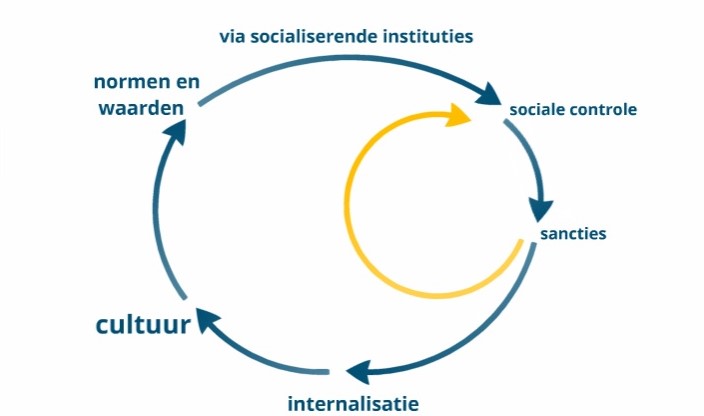 Socialisatie vindt plaat binnen socialiserende instituten. Men oefent sociale controle uit (men houdt elkaar aan de regels) door middel van positieve en negatieve sancties. Dit proces blijft zich herhalen totdat men zich automatisch zo gaat gedragen. Alle kenmerken samen vormen je persoonlijke cultuur en daaruit ontstaan eigen normen en waarden.1.3 Identificatie en identiteitIn Nederland wordt veel nadruk gelegd op het individu → individualistische dominante cultuur
Sommige landen staat het collectie voorop (Arikaanse/Arabische landen) → collectivistische culturen2 Culturele veranderingen2.1 Tot 1960: verzuild en geslotenWeinig sociale mobiliteit: het was moeilijk om te stijgen op de maatschappelijke ladder, moeilijk om te ontplooienSterk gezinsgericht: gezin was de norm en er was een strikte taakverdeling → de man was kostwinner en de vrouw zorgde voor het huishouden → vrouw was handelingsonbekwaam: mocht zonder toestemming van hun man of vader geen overeenkomst sluitenStrikte hiërarchische verhoudingen: verschillen in rang en stand werden algemeen geaccepteerdVerzuiling: het maatschappelijke leven werd bepaald door geloofs- en levensovertuigingen → groot deel van het leven speelde zich af binnen de eigen geloofsgemeenschap (zuil)2.2 Na 1960: Ingrijpende veranderingen (sociale en culturele revolutie)Consumptiemaatschappij: een samenleving waarin het bedrijfsleven zich sterk richt op het produceren van luxegoederen voor consumenten → door toenemende welvaart → geld voor doorleren → sociale mobiliteit nam sterk toe → grotere mondigheid: gezag minder vanzelfsprekendIndividuele ontplooiing: gezin niet langer de ‘hoeksteen van de samenleving’ → ook scheiden meer mogelijk door gestegen welvaartEmancipatie: eisen gelijke rechten (voor vrouwen, homoseksuele en andere minderheidsgroepen)Ontkerkelijking en ontzuiling: einde van de verzuiling → mensen groeiden naar elkaar toe
Secularisatie: proces waarbij de maatschappij zich meer gescheiden ontwikkelt van het geloofOpkomst jongerencultuur: jongeren kregen ook meer geld te besteden en kregen meer de ruimte omdat ze thuis minder vaak hoefden te helpen → gebruiken voor contact met vrienden
Peer-group: groep mensen van dezelfde leeftijd met dezelfde belangstellingenDiversificatie media-aanbod: piratenzenders, diverse commerciële en publieke omroepen, social mediaGlobalisering: internationalisering van culturen (culturele globalisering)3 Nederland immigratielandPushfactoren voor emigratie (redenen om je land te verlaten): onveiligheid, slechte economische situatie
Pullfactoren voor immigratie (redenen om naar een land te gaan): geloofsvrijheid, welvaartAutochtoon: iedereen die in Nederland is geboren en van wie de (groot)ouders ook hier zijn geboren en opgegroeid
Allochtonen: iedereen die zelf of ten minste één van zijn ouders in het buitenland is geboren3.1 ArbeidsmigrantenGastarbeiders: kwamen naar NL of zijn zelfs naar NL gehaald om hier te gaan werken (Italianen, Spanjaarden, Grieken, Turken, Marokanen, Polen, Bulgaren, Roemenen)Kennismigranten: hoogopgeleide mensen die kennis meebrengen waar NL behoefte aan heeft (Chinezen, Duitsers, Amerikanen, Japanners, Koreanen, Indiërs)Illegalen: mensen die geen wettige toestemming hebben om hier te wonen en te werken, werkzoekenden uit arme gebieden buiten de EU3.2 RijksgenotenNederlands Indië (Molukkers): gemengd Nederlands-Indisch bloed → waren bang voor de Indische bevolking na de onafhankelijkheid van IndonesiëSuriname: na de onafhankelijkheid van Suriname kozen veel Surinamers de Nederlandse nationaliteit, omdat de toekomst van Suriname erg onzeker wasAntillen: toen de werkgelegenheid in de Antillen daalde en die in NL juist steeg, kwamen veel werkloze Antilianen naar NL3.3 Gezinshervorming en gezinsherenigingGezinsvorming: als een Nederlander trouwt met een buitenlander en hier een gezin stichtGezinshereniging: als iemand die legaal in NL verblijft, zijn familie laat overkomen3.4 VluchtelingenVluchtelingen: mensen die hun land onder druk verlaten → als zij vervolgd worden vanwege hun geloof, politieke overtuiging of seksuele geaardheid, of vanwege oorlogsgeweld → kunnen asiel (toevluchtsoord) aanvragen5 Vormen van samenleven5.1 Verschillende modellenSegregatie: het opdelen van een samenleving in gescheiden delen
- heersende groep sluit andere groepen buiten en biedt geen gelijke kansen
- vrijwillige segregatie: minderheidsgroep sluit zich bewust afAssimilatie: volledig aanpassen aan de dominante cultuur waarbij eigen culturele identiteit vrijwel verdwijnt
- vrijwillige assimilatie: om kansen op een succesvolle toekomst te vergroten
- gedwongen assimilatie: de overheid verbiedt culturele uitingen van minderhedenIntegratie: gedeeltelijk aanpassing aan de dominante cultuur met behoud van eigen cultuurkenmerken (tweezijdig proces: verwacht dat de nieuwkomer integreert + samenleving moet integratie mogelijk maken)
- gelijke juridische positie
- gelijkwaardige deelname op sociaaleconomisch terrein
- voldoende kennis van de Nederlandse taal
- respect voor waarden, normen en gedragspatronen‘Melting pot’: culturen van etnische groepen versmelten met de dominante cultuur, zodat er in feite een nieuwe cultuur ontstaat
‘Salad bowl’: wederzijdse beïnvloeding van culturen maar cultuurgroepen behouden hun eigen typische kenmerken5.2 Integratie in NederlandIntegratie in NL is moeilijk door:Grote sociale en culturele verschillen (NL = individualistisch)Werkloosheid: veel laaggeschoolden werknemers raakten hun baan kwijt door automatisering → waren veel allochtonen van de eerste generatieTaalachterstand: allochtonen kinderen hebben het relatief moeilijk o hun talenten optimaal te benuttenWoonsituatie: veel allochtonen gingen bij elkaar wonen, daardoor voelde de autochtone bevolking zich niet meer thuis en trok weg → ‘witte’ en ‘zwarte’ wijkenDiscriminatie: mensen van een bepaalde groep anders behandelen op de grond van kenmerken die in de gegeven situatie niet relevant zijnCultuurrelativisme: het principe dat ervan uitgaat dat de ene cultuur niet beter of belangrijker is dan de andere6 Sociale cohesie6.1 Wat is sociale cohesie?Sociale cohesie: onderlinge (gevoel van) verbondenheid tussen mensen
Grote sociale cohesie betekent minder spanningen en conflicten6.2 BindingenMensen zijn op verschillende manieren van elkaar afhankelijk:Affectieve bindingen: het gevoel ergens bij te horen (behoefte aan vriendschap, steun en liefde)
Vb. relaties, familie, vrienden, kerkgemeenschap, sportclub, 4 mei herdenkingEconomische bindingen: afhankelijk van anderen in onze behoefte aan voedsel, onderdak en kleding
Vb. supermarkt, werk, buitenlandse bedrijvenCognitieve bindingen: om kennis op te doen ben je afhankelijk van anderen
Vb. school, ouders, mediaPolitieke bindingen: afhankelijk van anderen omdat je niet zelf alles kunt regelen en er gelden gezamenlijke afspraken
Vb. politieke partijen, politie 